LAPORAN PRAKTEK PENGABDIAN MASYARAKATKELOMPOK 2MENERAPKAN STRATEGI PEMASARAN SECARA ONLINE PADA UMKM BUDIDAYA LELE GUNA MENINGKATKAN NILAI TAMBAH PADA PRODUK DAN PENGEMBANGAN DESA BERBASIS TEKNOLOGI DI DESA HURUN KECAMATAN TELUK PANDAN KABUPATEN PESAWARANLaporan Ini Disusun Guna Melengkapi Syarat Untuk Menyelesaikan Mata KuliahPraktek Kerja Pengabdian Masyarakat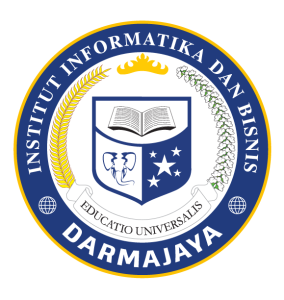 Disusun Oleh :INSTITUT INFORMATIKA DAN BISNIS DARMAJAYABANDAR LAMPUNG2020ANGGI RIZKIYANSYAHANDREW FISICHELLAI KADEK SURYA L.RIAN RAMADHANSYAIFULLAH FIRDAUSNUR HAMIDHERI SETIAWAN1611050158161211037616121101671611010168161101015015121201621412120160